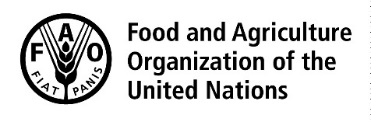 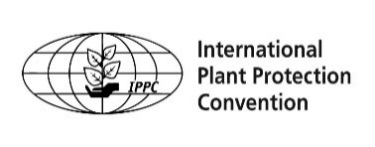 REPORTCPM Bureau Meeting (teleconference)Rome, Italy9 April 2020IPPC SecretariatOpening of the MeetingMr Francisco Javier TRUJILLO ARRIAGA, Chairperson of the CPM, welcomed participants to the meeting, underlining the importance of ensuring the continuity of work during the Covid-19 outbreak. Mr Gameel Anwar Mohammed RAMADHAN sent his regrets, clarifying that he did not have a stable internet connection to be able to fully participate in the meeting.Meeting ArrangementsDocuments listThe Documents list was introduced and it is attached to the Report as Annex 1.Participants listThe List of Participants is attached to the Report as Annex 2.AgendaThe CPM Bureau adopted the Agenda with the agreement to focus first on those items requiring a decision and deferring all others to future meetings as appropriate. The Agenda is attached to this Report as Annex 3.Update from Bureau Members on COVID-19 Impacts on Plant HealthMr Lucien KOUAME KONAN (African Region) discussed the situation in his region briefly, informing the CPM Bureau that the essential work is continuing despite the lockdown. He underlined how the IPPC community should provide an assessment of the COVID-19 impacts on plant health and guidance to National Plant Protection Organizations (NPPOs) on how to best address the current situation and share best practices.Mr Greg WOLFF (North American Region) shared some information regarding the resource issues that some offices are facing due to the pandemic, with reduced staff. Some staff are teleworking when possible. He also informed the CPM Bureau that NPPOs facing these challenges of less resources, would have to prioritize their activities, and should focus on activities that present the highest risk. Mr WOLFF also noted that some countries have stopped accepting physical versions of phytosanitary certificates offering flexibility by accepting scanned copies. He noted that this was not an issue with those NPPOs that have joined the ePhyto solution.Ms Marica GATT (European Region) informed the CPM Bureau that most of the EU Member States are currently under strict lockdown. She mentioned that EU institutions have reduced the number of meetings and only a few meetings are now being held virtually. Ms GATT also informed the CPM Bureau that EPPO has been holding its meeting virtually. She concluded that all field activities have been halted, except for those that cannot be postponed.Mr Fuxiang WANG (Asian Region) updated the CPM Bureau on the progress China has experienced since the COVID-19 outbreak as it is moving toward lifting their lockdown in a step wise manner. He mentioned some concerns related to reduced food supplies, such as grain, but he informed the CPM Bureau that the government has adopted appropriate measures to help secure the continuation of field activities, including phytosanitary ones. He also noted that action is still needed to help manage transboundary pests such as Fall Armyworm (FAW) and wheat rust. Mr WANG underlined that the situation is improving, expecting similar advancements in other countries.Mr Stephen BUTCHER (South-West Pacific Region) informed the CPM Bureau that the Region has adopted similar preventive measures, with similar consequences and expecting similar results as reported by other CPM Bureau Members. He conveyed the support for those countries that had to face both the COVID-19 outbreak and a recent hurricane. Mr Francisco Javier TRUJILLO ARRIAGA (Latin American and Caribbean Region) informed the CPM Bureau that several countries in the Region expect similar numbers as in Europe in relation to the COVID-19 outbreak and that special attention is being directed to help ensure access to imported food. He shared the importance of developing a message to spread to the IPPC community and to a broader audience to underline the key role of the IPPC community to helping ensure food security during the pandemic.Update from the IPPC SecretariatMr Jingyuan XIA, Secretary of the IPPC, provided important updates on the IPPC Secretariat activities during this initial phase of the COVID-19 outbreak, including:The IPPC Secretariat, being part of FAO is aligning with the Italian government’s preventive measures to ensure the safety and well-being of staff while being proactive and a message, outlining the key issues facing the IPPC community as a result of the COVID-19 outbreak was prepared and distributed on 19 March 2020. The IPPC Secretariat informed the Bureau that a dedicated page on COVID-19 issues is being set up on the IPP.The IPPC Secretariat has been moved under the supervision of the FAO Deputy Director-General Programmes (DDG-P) together with the Plant Production and Protection Division (AGP) and the Secretariat of the Committee on Agriculture (COAG), as part of a whole management restructuring of the Organization.Mr Mirko MONTUORI was the successful candidate for the Project Post (P-3), as the IYPH Project Officer. The IPPC Secretariat also reported that IPPC Secretariat Staff and their respective relatives are healthy.Issues Related to Impact of COVID-19IPPC message on COVID-19 impacts on plant healthMr WOLFF introduced a paper that was drafted by two Bureau Members on some of the key issues that should be made to the IPPC Community regarding COVID-19. He highlighted how the paper underlined the importance of adhering to phytosanitary principals and ISPMs, he also wanted to emphasize the important contribution that plant health continues to have to help ensure food security.The CPM Chairperson suggested a merger between the paper on plant health and COVID-19 developed by the IPPC Secretariat and the proposal by Mr WOLFF, inviting CPM Bureau members to share their views on the matter.One CPM Bureau Member agreed to merge the two papers and underlined the importance of having a single IPPC message for the world. Other CPM Bureau Members also agreed to merge the two documents. One Member suggested to note in the statement that the CPM Bureau would provide periodic updates and to note that the CPM Bureau and IPPC Secretariat will continue to progress their work during this time, noting that some work will be done virtually (e.g. via e-mail discussions, virtual meetings and e-Decisions, noting that the Standards Committee will be using the Online Commenting System to review draft ISPMs). One Bureau Member suggested to include a section in the CPM Bureau message that government actions were still needed on some transboundary pests such as Fall Armyworm and Desert Locust.The CPM Bureau:Asked the IPPC Secretariat to prepare a single document merging the two existing ones and share it via email by Friday 10 April 2020 for CPM Bureau approval.Resource mobilization for 2020This item was deferred to a later meeting of the CPM Bureau.Adjustments to IPPC governing and subsidiary bodies meetings for 2020 (CPM-15, Bureau, FC, SPG, SC, IC, TC-RPPOs)The IPPC Secretariat presented the options to hold or suspend the meetings, underlining that FAO is still discussing the opportunity not to postpone meetings in June or July.The CPM Bureau:Agreed to reschedule the frequency, capacity and modality of the meetings as follows during the duration of the COVID-19 pandemic and beyond as necessary:The pre-scheduled June/July CPM-15 meeting be postponed until further notice (subject to the advice from FAO Senior Management).CPM Bureau to meet virtually on a monthly basis, adopting a very structured approach and addressing the key selected elements, with the possibility to hold an additional meeting if any matter is deemed urgent.FC meetings be held virtually at least once in the first semester of 2020.May 2020 SC and IC meetings be cancelled while keeping the November 2020 ones scheduled.SPG and TC- RPPOs meetings be postponed until further notice.Authority and decision-making role for the Bureau on behalf of the CPM during the COVID-19 crisisThe Chairperson introduced the discussion, noting that any decisions regarding the authority and the decision-making role for the Bureau on behalf of the CPM should be legally assessed and limited to the duration of the crisis.Some CPM Bureau Members suggested that some CPM-15 Agenda items which are considered procedural and urgent could be considered by the CPM Bureau. One CPM Bureau Member proposed the following items as potential points to be placed under the authority of the CPM Bureau in the current timeframe:CPM recommendations on food aid and on contaminating pestsExtending the reporting period of the Sea Containers Task Force from 2021 to 2022Continuation of work on the Pest Outbreak Alert and Response SystemProgress the work on commodity standards.Several CPM Bureau Members recommended that FAO Legal Service should be consulted to clarify which types of decisions can be taken by the CPM Bureau as a result of the postponement of the CPM. The Chairperson suggested to make use of the coming month to clarify the types of decisions that can be made by the Bureau on behalf of the CPM. Other CPM Bureau Members suggested to review the CPM-15 Agenda items and to identify those that should and could be considered by the Bureau and their order of priority.The CPM Bureau noted that the Convention text does not include provision for the Bureau to operate without the CPM taking place and it is necessary to acquire additional legal views to move forward.The CPM Bureau:Asked CPM Bureau Members to review the CPM-15 Agenda items and to identify those that should and could be considered by the Bureau and their order of priority and submit them to the IPPC Secretariat by 17 April 2020.Asked the IPPC Secretariat to consult with FAO LEG to clarify which types of decisions can be taken by the CPM Bureau on behalf of the CPM.International Year of Plant HealthThe IPPC Secretariat presented an update on the International Year of Plant Health (IYPH) 2020 and highlighted the modifications to some of the IYPH key global events, which require postponement to a later date that may be beyond 2020. The IPPC Secretariat further noted the importance of supporting some of the legacy events, such as the International Day of Plant Health.The CPM Bureau:Noted the update on the IYPH 2020.Endorsed the possibility of an extension of upcoming IYPH 2020 key global activities beyond 2020.Decided to discuss ways to further nurture the IYPH 2020 campaign in the current global situation during coming Bureau monthly meetings.Post-2020 Global Biodiversity FrameworkThis item was deferred to a later meeting of the CPM Bureau.Any Other BusinessProposed items:Bureau membership and replacementsThe CPM Bureau agreed that the current CPM Bureau membership will continue until the CPM could meet, even though their two-year terms expired in April 2020.Selection of IC members, and role of IPPC Secretariat in disputesThe IPPC Secretariat presented the outcome of the discussions of the CPM Bureau regarding the selection of IC members via e-Decision where the Bureau had agreed to the seven regional representatives. In this e-Decision, the Bureau also discussed the selection of five IC experts with differing views. After further discussion during this meeting the CPM Bureau agreed to the selection of four experts but would continue their discussions on the selection of the fifth IC expert and requested the IPPC Secretariat to set up a discussion via e- Decision. The CPM Bureau:Selected the following Implementation and Capacity Development Committee (IC) members, seven regional representatives and four experts:IC Regional representatives: Africa: Ms. Faith NDUNGE (Kenya), Asia: Ms. Kyu-Ock YIM (Republic of Korea), Europe: Ms. Olga LAVRENTJEVA (Estonia), Latin America and Caribbean: Mr Francisco Adrian GUTIERREZ (Belize), Near East: Mr. Ahmed M. Abdellah ABDELMOTTALEB (Egypt), North America, Mr Dominique PELLETIER (Canada) and Southwest Pacific, Mr Nilesh Ami CHAND (Fiji).IC Experts: Mr Christopher DALE (Australia), Ms Ruth AREVALO MACIAS (Chile), Ms Magda GONZALEZ ARROYO (Costa Rica) and Mr Thorwald GEUZE (The Netherlands). Requested the IPPC Secretariat to set up a discussion via e-Decision. Agree to consider the remaining nominations for IC experts in order to select the final (fifth) IC expert and if necessary to discuss the selection of the final (fifth) IC expert at the next CPM Bureau meeting.Update on ePhytoThis item was deferred to a later meeting of the CPM Bureau.Next MeetingThe next meeting is scheduled on 7 May 2020 at 12:00 (CEST) through virtual means.Closing of the MeetingThe Chairperson thanked all participants and closed the meeting.Annex 1 – Document ListAnnex 2 – Participants ListBureau membersSecretariat/ObserversAnnex 3 – Provisional AgendaPROVISIONAL AGENDAUpdated 2020-04-08Annex 4 – Action ListDOCUMENT NO.AGENDA ITEMDOCUMENT TITLE (PREPARED BY)DATE POSTED / DISTRIBUTED01_Bureau_2020_Tel_Apr03Agenda2020-04-0802_Bureau_2020_Tel_Apr02.1Documents List 2020-04-0803_Bureau_2020_Tel_Apr02.2Participants List2020-04-0704_Bureau_2020_Tel_Apr06.3Adjustments to IPPC governing and subsidiary bodies schedules2020-04-0705_Bureau_2020_Tel_Apr07IYPH 20202020-04-0706_Bureau_2020_Tel_Apr08Post-2020 Global Biodiversity Framework2020-04-0807_Bureau_2020_Tel_Apr06.1IPPC messaging for COVID-19 impacts on plant health2020-04-0808_Bureau_2020_Tel_Apr06.2Resource mobilization2020-04-0809_Bureau_2020_Tel_Apr09Bureau selection of experts for the IC2020-04-08IPP LINKS:IPP LINKS:IPP LINKS:Agenda itemReport Bureau Dec 2019Report Bureau Dec 2019Report Bureau Dec 201903SPG October 2019 ReportSPG October 2019 ReportSPG October 2019 ReportAttendingParticipant role / RegionName, mailing address, telephoneEmail addressAfricaVice-ChairpersonMr Lucien KOUAME KONANInspecteurDirection de la Protection des Végétaux, du Contrôle et de la QualitéMinistère de l'AgricultureB.P. V7 Abidjan, Ph.: (+225) 07 903754COTE D'IVOIREl_kouame@yahoo.frEuropeMs Marica GATTDirector General ( Veterinary and Phytosanitary Division)(VPRD), Abettori Street, Albertown, MarsaHRS 1123, Ph.: (+356) 2292522Mob.: (+356) 99421791MALTAmarica.gatt@gov.mt AsiaMr Fuxiang  WANGDeputy Director General, National Agriculture Technical Extension and Service centre (NATESC)Ministry of Agriculture Room 630, Building No. Mai Zi Dian StreetChao Yang District, Beijing 100125 Ph.: 86-10-59194548Mob.:  86-10-13701330221CHINAwangfuxiang@agri.gov.cn Latin America and Caribbean ChairpersonMr Francisco Javier TRUJILLO ARRIAGADirector General de Sanidad VegetalPunto de Contacto Oficial de la CIPF Servicio Nacional de Sanidad, Inocuidad y Calidad Agroalimentaria, Sagarpa,Phone: (+52) 55 59051000 Ext. 51319MEXICOtrujillo@senasica.gob.mx; North AmericaMr Greg WOLFFCanadian Food Inspection Agency59 Camelot Drive,OTTAWA, ON. K1A 0Y9Ph.: (+1) 613 773 7060Mob.: (+1) 613 325 2941CANADAgreg.wolff@canada.ca Southwest PacificMr Stephen BUTCHERPh.: (+61) 262723241NEW ZEALANDstephen.butcher@mpi.govt.nz;Near EastMr Gamil Anwar Mohammed RAMADHANGeneral Director of Plant Protection Department of Yemen, Ministry of Agriculture and Irrigation,AdenYEMENabuameerm21@gmail.comRegion /RoleName, mailing, address, telephone, nationalityEmail addressIPPC SecretariatMr Jingyuan XIAJingyuan.Xia@fao.orgIPPC SecretariatMr Avetik NERSISYANAvetik.NersisyanA@fao.orgIPPC SecretariatMr Brent LARSONBrent.Larson@fao.orgIPPC SecretariatMr Arop DENGArop.Deng@fao.orgIPPC SecretariatMr Craig FEDCHOCKCraig.Fedchock@fao.orgIPPC SecretariatMr Mirko MONTUORIMirko.Montuori@fao.orgIPPC SecretariatMr Marko BENOVICMarko.Benovic@fao.orgIPPC SecretariatMr Riccardo MAZZUCCHELLIRiccardo.Mazzucchelli@fao.org APHIS/USAMr John GREIFERjohn.k.greifer@usda.govAGENDA ITEMAGENDA ITEMDOCUMENT NO.PRESENTER1Opening of the Meeting --XIA / TRUJILLO2Meeting ArrangementsDENG2.1Documents list02_Bureau_2020_Tel_Apr2.2Participants list03_Bureau_2020_Tel_Apr3Agenda01_Bureau_2020_Tel_AprTRUJILLO4Update from Bureau Members on COVID-19 Impacts on Plant Health--BUREAU MEMBERS(interventions by each member, less than 5 minutes)5Update from the IPPC Secretariat--XIA6 Issues Related to Impact of COVID-196.1IPPC message on COVID-19 impacts on plant health07_Bureau_2020_Tel_Apr10_Bureau_2020_Tel_AprFEDCHOCK/LARSONBUREAU MEMBERS6.2Resource mobilization for 2020 08_Bureau_2020_Tel_AprXIA/BENOVIC6.3Adjustments to IPPC governing and subsidiary bodies meetings for 2020 (CPM-15, Bureau, FC, SPG, SC, IC, TC-RPPOs)04_Bureau_2020_Tel_Apr DENG6.4Authority and decision-making role for the Bureau on behalf of the CPM during the COVID-19 crisis--BUREAU MEMBERS7International Year of Plant Health05_Bureau_2020_Tel_AprMONTUORI8Post-2020 Global Biodiversity Framework06_Bureau_2020_Tel_AprNERSISYAN9Any Other BusinessProposed items:-Bureau membership and replacements -Selection of IC members, and role of IPPC Secretariat in disputes-Update on ePhyto--09_Bureau_2020_Tel_Apr--TRUJILLODENGLARSONFEDCHOCK10Next Meeting--XIA/TRUJILLO11Closing of the Meeting--TRUJILLON.ActionLeadLead within Secretariat/CPM Bureau/Persons involvedDeadline1Prepare a single document merging the two existing ones and share it via email to CPM Bureau for approval by Friday 10 April 2020.IPPC Secretariat and CPM BureauCraig FEDCHOKCPM Bureau Members17 April 20202Announce the rescheduling of 2020 meetings as agreed (subject to FAO Senior Management decisions).IPPC SecretariatArop DENGMirko MONTUORIAs soon as possible3Publish a news item on CPM Bureau virtual meeting.IPPC SecretariatRiccardo MAZZUCCHELLI17 April 20204Submit agenda items to be discussed in coming monthly meetings of the Bureau.CPM BureauAll CPM Bureau Members17 April 20205Come up with a list of decisions that would have arisen from CPM-15 papers in view of dividing them into “for possible CPM Bureau decision” and “for CPM-15 decision”, and consult with FAOLEG to acquire an opinion regarding the authority of the Bureau to take decisions on behalf of CPM.IPPC SecretariatJingyuan XIAArop DENGMirko MONTUORI07 May 2020